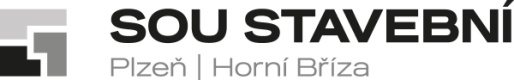 _Objednáváme u Vás kurzy svařování pro žáky ve školním roce 2023/2024 pro tyto obory: zámečník - 	kurz ZK 135 1.1 pro 8 žáků (2. ročník)zámečník -	kurz ZK 311 1.1 pro 2 žáky (3. ročník)       - 	Instalatér              kurz ZK 311 1.1 pro 32 žáků (2.Pozn.: aktuální počty žáků se v době konání kurzu mohou lišitBližší informace zástupce ředitele pro odborný výcvik Ing. Jiří Hájek tel. č. 602 159 102Fakturační adresa: 	SOU stavebníBorská 55301 00 PlzeňIČO: 004 97 061, jsme plátci DPHŽádáme o písemné potvrzení objednávkyStřední odborné učiliště stavební, Plzeň, Borská 55Střední odborné učiliště stavební, Plzeň, Borská 55Střední odborné učiliště stavební, Plzeň, Borská 55Borská 2718/55, Jižní Předměstí, 301 00 PlzeňBorská 2718/55, Jižní Předměstí, 301 00 PlzeňBorská 2718/55, Jižní Předměstí, 301 00 Plzeňtel.: 373 730 030, datová schránka: 7s8gxd7tel.: 373 730 030, datová schránka: 7s8gxd7Střední průmyslová škola strojnickáe-mail: sou@souplzen.cze-mail: sou@souplzen.cza Střední odborná škola prof.http://www.souplzen.czhttp://www.souplzen.czŠvejcaraKlatovská 109301 00 PlzeňVÁŠ DOPIS ZN.:ZE DNE:NAŠE ZN.:SOUSPL/2347/23SOUSPL/2347/23VYŘIZUJE:Ing. Jiří HájekIng. Jiří HájekTEL.:373 730 036373 730 036DAT.SCHR.:7s8gxd77s8gxd7E-MAIL:sou@souplzen.czsou@souplzen.czDATUM:11.9.202311.9.2023Objednávka 53/2023Střední odborné učiliště stavební,Plzeň, Borská 55